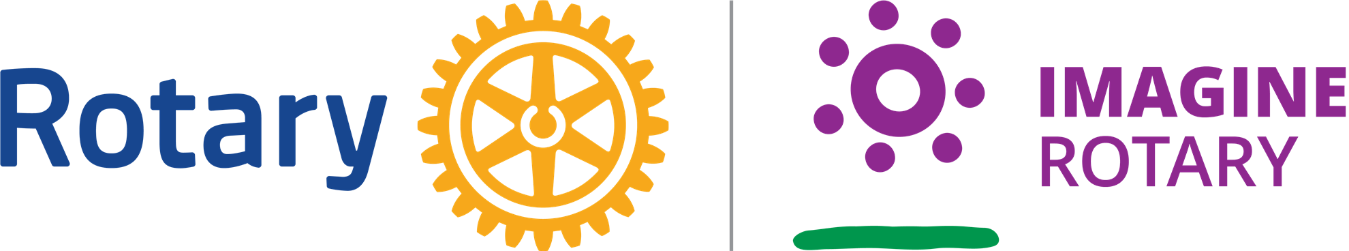 Hanover Rotary Club Notes11/30/22 Weekly MeetingPenny called the meeting to order at 7:00 PM.  Blessing: HollyPledge: KenAttending Members:   Judson, Michelle, Janice, Sanjeev, Holly, Penny, Glenn, Rickey, Mike SmithHonorary Rotarian: Visiting Rotarians: Guests:  Sergeant-at-Arms Report: Rickey gave a Sergeant-at-Arms report. 9 Rotarians present. Happy/Sad Bucks: Holly is happy for being able to see her family over the past Thanksgiving weekendSanjeev is happy because his son is giving a musical performance at schoolGlenn is happy because we have had a great response to peanut order.Mike is happy to see everyone and to be hereRotary Minute: No Rotary Minute todayAnnouncements:Christmas Party is December 15 at the Ashcreek Clubhouse. Let Penny know what you’ll be bringing and if you will be participating in the White Elephant.Bell ringing at the Salvation Army is December 3. Janice had a scheduleDistrict 7600 has more clubs participating this year.District Foundation Awards Dinner – Heritage Country Club – Williamsburg is on December 12Participating in the YMCA Angel tree project. Collecting new blankets/throws for seniors in need at the Christian Village sponsored by the YMCA. Last Day is December 7. Contact Aimee or Holly for more infoWe are doing Wreaths Across America – let Aimee know if you want to participate.Upcoming Hanover Rotary DatesDecember 3 – Service Project - Salvation Army Bell RingingDecember 8 – regular meeting – Speaker from RVA1004100December 14 – no meetingDecember 15 (Thursday) - Christmas Party 6 – 8 p.m.December 17 – Service Project - Wreaths Across America (Richmond National Cemetery)Program:Mike talked about the Dolly Parton Imagination Library. Started by Dolly Parton – they send books out to children, aged 0-5, to their homes. The cost is sponsored by local organizations. Kids get one book a month, based on their age level. 12 books a year costs $25 per child. We used to send books to 700 kids a month. Registrations were suspended because there wasn’t enough money to sustain that. Now we do 400 children a month. The most recent legislature voted to subside half and now we can serve twice the number of children.Mike is looking for people to get on a committee to get donations and keep the program going. He would like to be able to serve ALL the children of Hanover County! Please contact Mike if you have questions.After Judson led the Club in the 4-Way Test, Penny adjourned the meeting at 7:31 p.m. 								Michelle Nelms	